Приложение № 4 к извещению о проведении открытого аукциона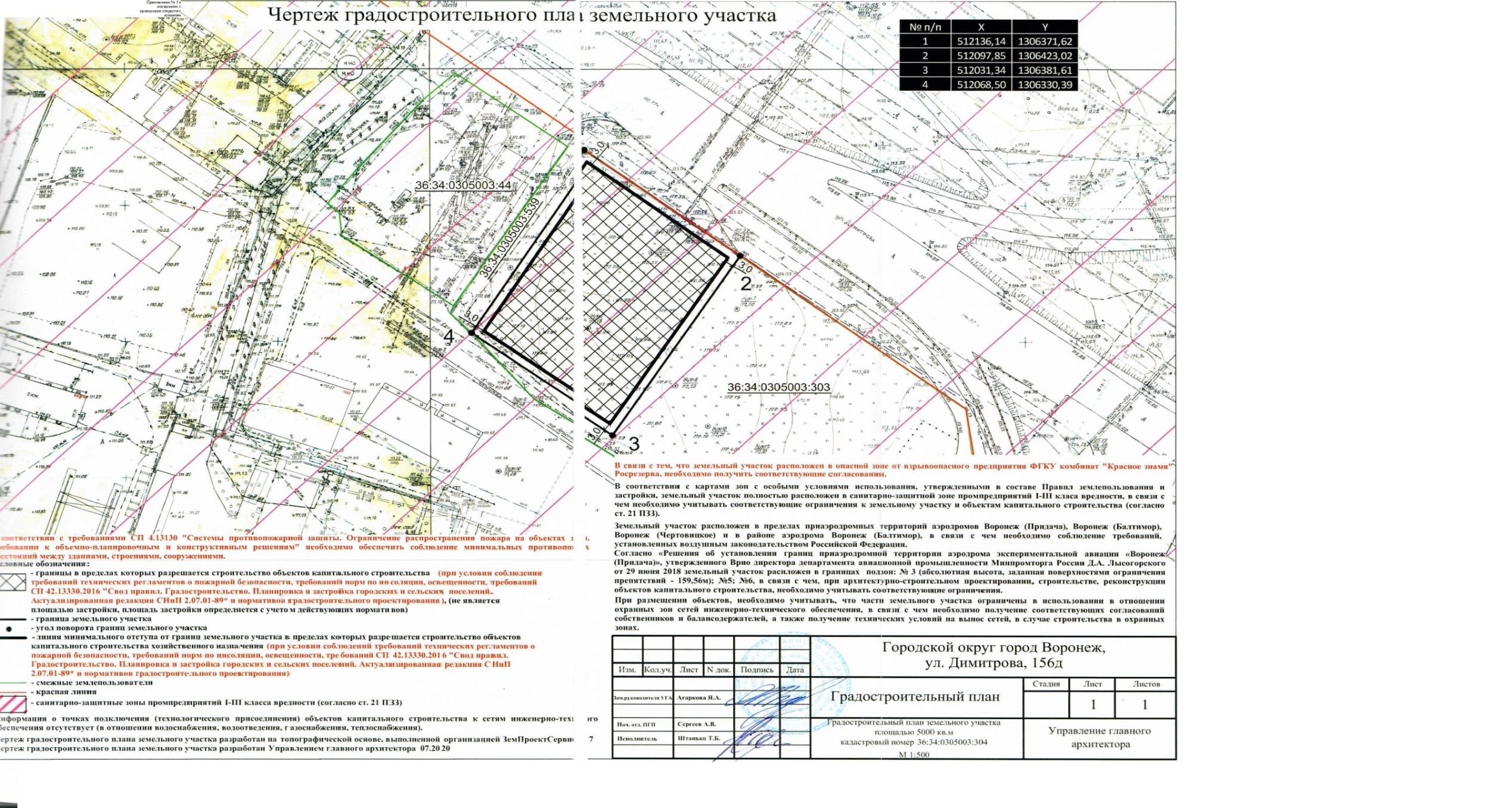 